Муниципальное бюджетное  общеобразовательное учреждение  Шустиковская основная общеобразовательная школадошкольное отделениеНаро-Фоминского городского округаМосковской области                        Краткосрочный проект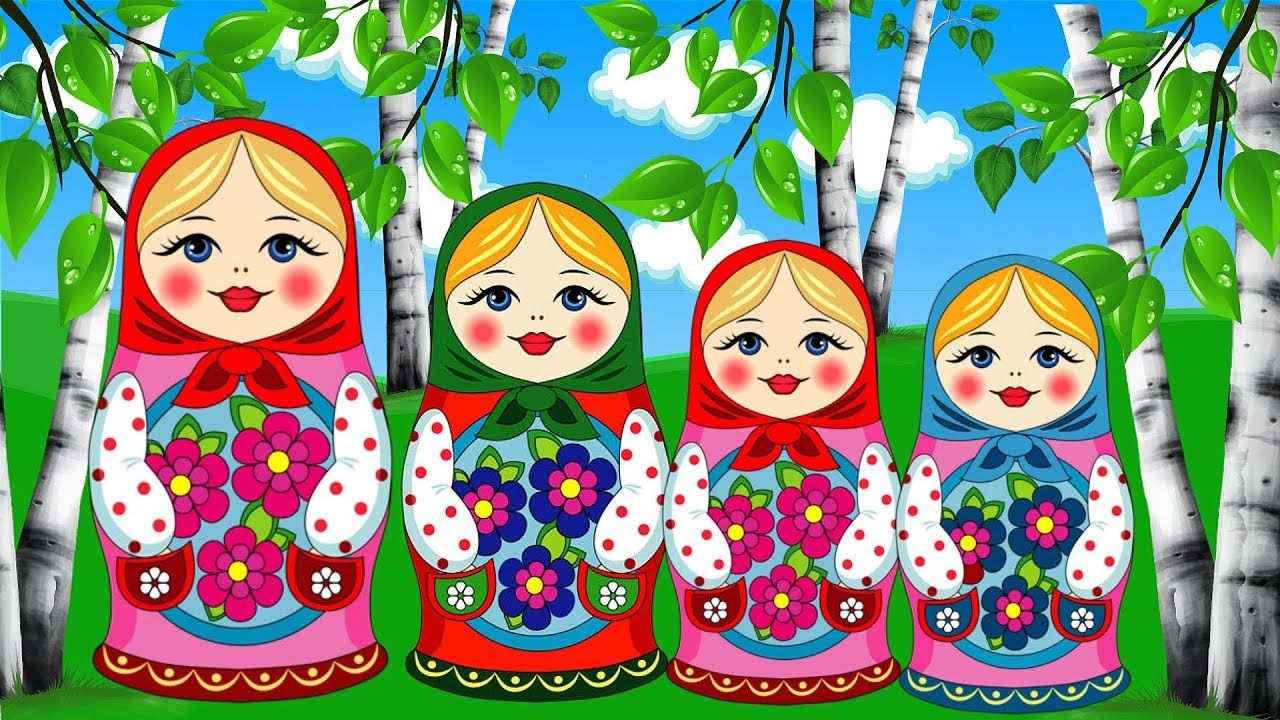 Автор воспитатель: Аксенова О.И.Паспорт проекта «Матрёшка – любимая народная игрушка!»Тип проекта: Информационно-творческий.Продолжительность проекта:краткосрочный Участники проекта: воспитанники, воспитатель, родители.Возрастная группа: разновозрастная группа.Гипотеза проекта: Если не знакомить ребенка в дошкольном детстве с народно-прикладным искусством, то не будет достигнуто полное ознакомление с историей, культурой своего народа, что в дальнейшем приведет к обеднению его нравственно-патриотических чувств.Цель проекта:Приобщение детей к народной культуре, через ознакомление с народной игрушкой – матрёшкой.Задачи:развивать интерес у детей к истории возникновения народной игрушки;формировать знания о разнообразии и назначении традиционной народной игрушке;формировать умения изготавливать игрушки своими руками;воспитывать интерес к народной культуре и бережное отношение к культуре своего народа;приобщать родителей к развивающим играм с народными игрушками в условиях семьи.Актуальность проекта"Мы уверены в том, что народная игрушка является, неисчерпаемым источником мудрой и творческой педагогики".Как повысить интерес к народно – прикладному искусству, какие формы и методы использовать для повышения познавательной активности детей; как влияет развивающая среда на нравственное развитие детей, на развитие художественных способностей; как может влиять участие родителей на результаты работы по ознакомлению детей с народными промыслами. Современный ребенок ориентирован на игрушки западных стран и не владеет достаточной информацией о традиционной народной игрушке. Поэтому, учитывая значимость игрушки, как для ребенка, так и для взрослого, необходимо знакомить детей с народной игрушкой, что поможет приобщить их в дальнейшем к национальной культуре России.Актуальность проекта заключается в возвращении молодого поколения к русским национальным традициям, к изучению исторических корней культуры. Этот проект позволит зародить интерес к народной игрушке, народно-прикладному искусству, освоить искусство изготовления игрушки своими руками, к элементам росписи, привить уважение к истории России.Этапы реализации проекта                                   «Матрёшка – любимая народная игрушка!»1 этап. Подготовительный1. Планирование работы.2. Сбор информации из разных источников (энциклопедии, рассматривание иллюстраций с разными видами матрешек, чтения потешек, стихов, составления историй, самостоятельные суждения, интернет).3. Учиться самостоятельно, задавать вопросы, выдвигать гипотезы, планировать свою работу.2 этап. Основной1. Активизировать деятельность участников проекта по реализации темы.2. Познакомить детей с историей матрешки в русской культуре.3. Изучение художественных элементов, росписей; составление орнаментов.4.Проведение игр и упражнений, направленных на развитие творческих способностей детей и обучающих игр «Матрешки – путешественницы», «От большой до маленькой», «Маша и медведь», которые помогут сравнивать предметы, решать задачки и составлять рассказы.                           Организация совместной деятельности с детьми.Познавательно-исследовательская деятельность1. Беседа: «Матрёшка - национальное культурное наследие России».2. НОД: «Откуда появилась матрёшка?».3.НОД «Такая разная Матрёшка» (о появлении первой матрешки в разных районах России»).4. Дидактическая игра: «Подбери матрёшкам корзинки и цветочки».   5.Ситуативнаябеседа: «Что мы знаем о Матрешке», «У тебя есть Матрешка      и как ты с ней играешь?».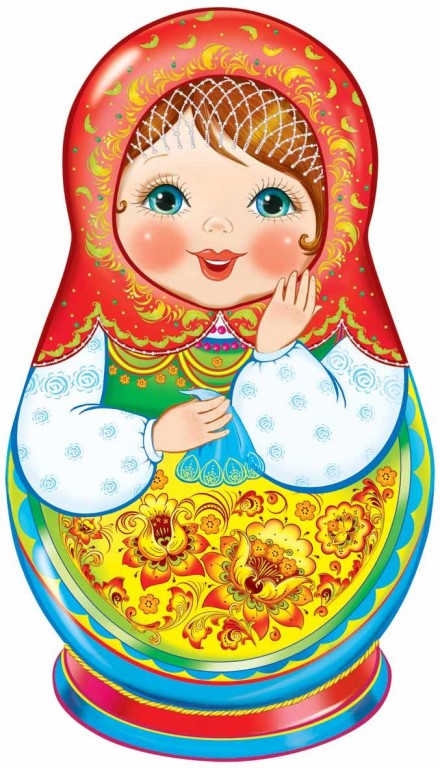    6. НОД ФЭМП «Веселые Матрешки».Социально- коммуникативная деятельность1. Рассматривание изображений разных матрешек.2. Чтение стихов и загадок о кукле.3. Составление творческих рассказов, сказок о матрешке.4. Разучивание стихотворения Л.Некрасовой «Весёлые матрёшки».5. Заучивание пословиц, объяснение их смысла: «Лесополоса – всему лесу краса», «Береги лес, люби природу – будешь вечно мил народу», «Много леса - не губи, мало леса – береги, нет леса – посади», «Лес с огнём не дружит!», «Враг природы тот, кто леса не бережёт».6. Чтение и заучивание стихотворения  И. Черницкой «Матрёшки». Учим водить хоровод (костюмированный).7. Словесные игры: «Опиши словами Матрешку», «Вспомни – назови», «Один –  много», «Будь внимательным», «Матрешки разные большие и  маленькие», «Подбери фартучек Матрешке». 8.Игры – драматизации: «Нарядимся в Матрешки» Игра - инсценировка       «У матрешки новоселье».   9.  Настольно – печатные игры: пазлы, «Собери Матрешку из частей».Продуктивная деятельностьРисование.Тема: «Веселый хоровод матрешек»;Тема: «Красавицы- подружки» (Семеновская, Полхов- Майдановская, Загорская… матрешки)Лепка.Тема: «Хоровод матрешек» (пластилиновое творчество).Аппликация.   Тема: «Украсим сарафан Матрешки». КонструированиеТема: «Домик для Матрешки», «Ворота для Матрешек», мебель для Матрешек»Самостоятельная художественная деятельность:Декоративное рисование по украшению сарафанов, роспись силуэтов матрешки простейшими узорами.Музыкально-художественнаядеятельностьРазучивание танца «Мы - весёлые матрёшки, Ладушки, ладушки…».Музыкально – дидактическая игра «Веселые подружки»;Имитационные движения;Игра на внимание и слуховое восприятие «Сделай то, что я скажу»;Пение песенок «Мы веселые матрешки», «Матрешки»;Танец с платочками;Развлечение: «Путешествие с матрёшкой».Игровая деятельность1. Создание среды для реализации сюжетно-режиссерских игр: «Куколки-сестрички».2. Дидактические игры:«Собери матрешку».«Построй ряд с закрытыми глазами».«Эти удивительные узоры».3. Пальчиковые игры.   4.НОД физкультура «Матрешка в гостях у ребят»5. Подвижные игры «Бегите к матрешке», «Шли матрешки по дорожке».Работа с родителямиКонсультация на тему «История возникновения матрёшки», «Развивающие игры с матрешкой.Анкетирование	 родителей	по	приобщению	детей	к	истокам народного творчества.Организация  оформления альбома «Матрешка - национальное культурное наследие России».Участие в оформлении творческой выставки «Матрешка – русская игрушка».3 этап. ЗаключительныйЦель: обобщить полученные детьми знания о матрешке, ее появлении в истории русской культуры.  Подвести к выводу о том, что в современном мире матрешка является символом любви и дружбе.Итог проекта:Развлечение «В гости к  матрёшке».Презентация для детей «Матрёшка – душа России».Творческая выставка детских работ «Матрешки»4.   Выставка игрушек Матрешек «Матрешка – русская игрушка»5.   Мини-музей «Матрёшка»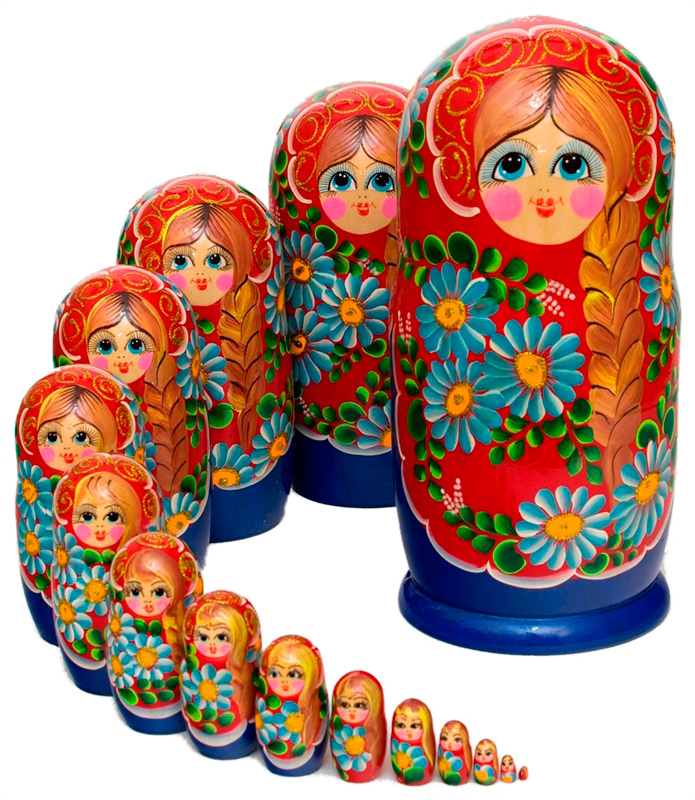 Результат проекта:Этот проект значим для всех его участников:Дети: получение новых знаний, проявления творческой активности в процессе выполнения продуктов деятельности, привитие любви к народному творчеству.Педагоги: продолжение освоения метода проектирования – метод организации детской деятельности, который дает возможность расширять образовательное пространство, придать ему новые формы, эффективно развивать творческое и познавательное мышление дошкольников.Родители: получение новых знаний, расширение возможности сотрудничества со своими детьми, применение полученных знаний, чтение и игры совместно с ребенком.Но главное все участники проекта поняли, что русская матрешка является символом России и очень нравится  всем людям. Она несет в себе любовь и дружбу.В русской игрушке, отразились народные представления о мире, добре, красоте. Именно поэтому народная игрушка – символ русского искусства.Используемая литература:Алёхин А.Д. Матрёшки. – М.: ООО «Издательство «Малыш»,1988.Князева О.Л., Маханёва М.Д. Приобщение детей к истокам русской народной культуры:  Учебно-методическое пособие. – 2-е изд., перераб. и доп. – СПб: Детство-  Пресс,2004.Скоролупова О.А. Знакомство детей дошкольного возраста с русским  народным декоративно-прикладным искусством. – М.: ООО «Издательство Скрипторий 2000»,  2003гИнтернет-ресурсы.